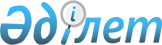 О внесении изменений и дополнения в постановление акимата города Павлодара от 26 марта 2015 года № 373/6 "Об утверждении государственного образовательного заказа на дошкольное воспитание и обучение, размера подушевого финансирования и родительской платы на 2015 год по городу Павлодар"
					
			Утративший силу
			
			
		
					Постановление акимата города Павлодара Павлодарской области от 24 июля 2015 года № 891/14. Зарегистрировано Департаментом юстиции Павлодарской области 12 августа 2015 года № 4656. Утратило силу в связи с истечением срока действия (письмом акимата города Павлодара Павлодарской области от 29 февраля 2016 года N 2314/1-06/191)      Сноска. Утратило силу в связи с истечением срока действия (письмом акимата города Павлодара Павлодарской области от 29.02.2016 N 2314/1-06/191).

      В соответствии с пунктом 2 статьи 31 Закона Республики Казахстан от 23 января 2001 года "О местном государственном управлении и самоуправлении в Республике Казахстан", подпунктом 8-1) пункта 4 статьи 6 Закона Республики Казахстан от 27 июля 2007 года "Об образовании", акимат города Павлодара ПОСТАНОВЛЯЕТ:

      1. Внести в постановление акимата города Павлодара от 26 марта 2015 года № 373/6 "Об утверждении государственного образовательного заказа на дошкольное воспитание и обучение, размера подушевого финансирования и родительской платы на 2015 год по городу Павлодар" (зарегистрированное в Реестре государственной регистрации нормативных правовых актов за № 4420, опубликованное в газете "Версия" от 8 июня 2015 года) следующие изменения и дополнение:

      в приложении утвержденное указанным постановлением:

      в строке 13 в графе 4 цифры "38563" заменить на цифры " 39108";

      в строке 24 в графе 4 цифры "50996" заменить на цифры "51694";

      в строке 38 в графе 4 цифры "71817" заменить на цифры "72361";

      в строке 41 в графе 4 цифры "25693" заменить на цифры "24635"; 

      в строке 55 в графе 4 цифры "32973" заменить на цифры " 34246";

      в строке 63 в графе 3 цифры "220" заменить на "200";

      в строке 63 в графе 4 цифры " 31611" заменить на цифры "35993";

      в строке 70 в графе 3 цифры "193" заменить на цифры "180";

      в строке 70 в графе 4 цифры "18540" заменить на цифры "19879";

      дополнить вышеуказанное приложение строкой 97 согласно приложению к настоящему постановлению.

      2. Государственному учреждению "Отдел образования города Павлодара" обеспечить официальное опубликование настоящего постановления в порядке установленном законодательством, и принять иные необходимые меры, вытекающие из настоящего постановления.

      3. Контроль за выполнением настоящего постановления возложить на курирующего заместителя акима города.

      4. Настоящее постановление вводится в действие после дня его первого официального опубликования.


					© 2012. РГП на ПХВ «Институт законодательства и правовой информации Республики Казахстан» Министерства юстиции Республики Казахстан
				
      Аким города Павлодара

Б. Бакауов
Приложение
к постановлению акимата
города Павлодара
от "24" июля 2015 года
№ 891/1497

Государственное казенное коммунальное предприятие "Ясли-сад № 54 города Павлодара" отдела образования города Павлодара, акимата города Павлодара.

320

(республиканский бюджет)

18835

до 3-х лет – 8173

от 3-7 лет - 9577

